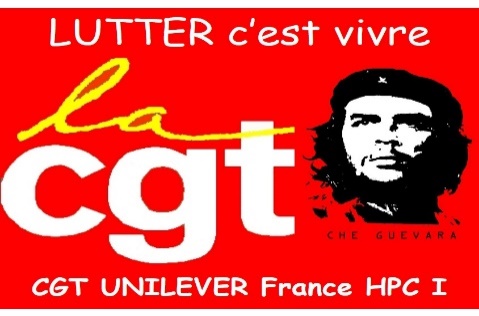 La CGT propose de vous donner la parole au travers d’une consultation pour l’ensemble du personnel du groupe. Votre catégorie professionnelle ?OuvrierEmployéTechnicienAgent de MaîtriseIngénieur&CadreQuel est votre statut horaire ?Normal2x83x8SD ou VSDForfait heuresForfait joursAutres _ _ _ _ _ _ _ _ _ _ _ _ Votre sexe ?FemmeHommeVotre âge ?_ _ _  ans VOTRE CHARGE DE TRAVAIL : A quel niveau estimez-vous votre charge de travail ?(100 % correspond à une intensité normale)           0% <  _ _ _  < 200%TEMPS DE TRAVAIL : Dépassez-vous votre temps de travail ?Oui, tous les joursOui, régulièrementOui, de temps en tempsNonEMPLOI : Dans votre secteur estimez-vous qu’il faut embaucher en CDI ?OuiNonLa politique salariale Unilever vous semble-t-elle satisfaisante par rapport à la stratégie du Groupe ?Très satisfaisanteSatisfaisantePeu satisfaisante InsatisfaisanteVotre salaire, votre classification, vos formations sont-ils satisfaisants ?	SALAIRE	CLASSIFICATION	FORMATIONSTrès satisfaisant 		О	O	O Satisfaisant 		O	O	OPeu satisfaisant 		O	O	O Insatisfaisant 		O	O	O QUELLE POLITIQUE SALARIALE POUR 2017 ? Votre revendication sur l'Augmentation Générale ?Quel serait le montant  qu’il vous ferait pour subvenir à vos besoins ? En %En montant €         __________________________________________________________________________________________________________________Seriez-vous favorable à participer à des actions pour faire aboutir vos revendications ? OuiNonSi oui, sous quelle forme ?Vos cinq thèmes revendicatifs prioritaires ?Cochez 5 cases que vous jugez prioritairesAugmentation Générale pour TousAugmentation individuelles assurant un bon déroulement de carrière Revalorisation du travail posté (Equipes, panier, ...)Modernisation de la politique d'anciennetéRévision de la politique de déplacementMise en adéquation métier-compétence-qualificationMaintien et développement de notre capacité industrielleRTT : passage aux 32h/hebdomadaire sans perte de salaireEquilibre vie professionnelle / vie privéeMesures spécifique au transport domicile-travailOrganisation du travail - Donner du sens au travailMaintien de l'emploi et des compétencesMise en place d'un 14ème moisMise en place d'une grille de qualification et de salaire allant de l'ouvrier à l'ingénieurAmélioration de la gestion des fins de carrièreRetraite à 60 ans6ème semaine de congés payésAutres _ _ _ _ _ _ _ _ _ _ _ _ _ _ _ _ _ _Votre sentiment sur la baisse de votre participation à venir ?____________________________________________________________________________________________________________________________________________________________________Avez-vous des commentaires ou des suggestions ?_ _ _ _ _ _ _ _ _ _ _ _ _ _ _ _ _ _ _ _ _ _ _ _ _ _ __ _ _ _ _ _ _ _ _ _ _ _ _ _ _ _ _ _ _ _ _ _ _ _ _ _ __ _ _ _ _ _ _ _ _ _ _ _ _ _ _ _ _ _ _ _ _ _ _ _ _ _ _Cette consultation papier est à remettre à vos élu(e)s CGT ou dans l’urne au niveau du tourniquet. Il y a urgence à crier notre colère, à exiger notre dû.Il y a urgence à intervenir, à stopper cette spirale d’attaques contre nos droits, nos emplois, nos vies. C’est par la lutte que les anciens ont gagnés des droits dont nous profitons tous ! C’est par la lutte que nous devons les défendre pour les transmettre à nos enfants.